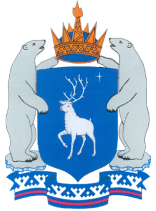 ПРАВИТЕЛЬСТВО ЯМАЛО-НЕНЕЦКОГО АВТОНОМНОГО ОКРУГАПОСТАНОВЛЕНИЕ20 декабря 2016 г. 		            № 1183-Пг. СалехардО внесении изменений в постановление Правительства Ямало-Ненецкого автономного округа от 26 марта 2015 года № 270-П Правительство Ямало-Ненецкого автономного округа постановляет:1. Утвердить прилагаемые изменения, которые вносятся в постановление Правительства Ямало-Ненецкого автономного округа от 26 марта 2015 года         № 270-П «Об организации отдыха, оздоровления и трудовой занятости детей и молодёжи в Ямало-Ненецком автономном округе».2. Настоящее постановление вступает в силу с 01 января 2017 года, за исключением пункта 2 изменений, утверждённых настоящим постановлением, который вступает в силу с 21 января 2017 года.                       Губернатор Ямало-Ненецкого автономного округа                                             	    Д.Н. КобылкинУТВЕРЖДЕНЫ постановлением ПравительстваЯмало-Ненецкого автономного округаот 20 декабря 2016 года № 1183-ПИЗМЕНЕНИЯ,которые вносятся в постановление Правительства Ямало-Ненецкого автономного округа от 26 марта 2015 года № 270-П1. В пункте 2: 1.1. абзац восьмой изложить в следующей редакции:«форму отчета о целевом использовании бюджетных средств на отдых и оздоровление детей, проживающих в Ямало-Ненецком автономном округе, согласно приложению № 7;»; 1.2. абзац десятый признать утратившим силу.2. Пункт 9 изложить в следующей редакции:«9. Департаменту социальной защиты населения Ямало-Ненецкого автономного округа (Карпова Е.В.) представлять в департамент молодежной политики и туризма Ямало-Ненецкого автономного округа в разрезе муниципальных образований в Ямало-Ненецком автономном округе с учетом указания количества и категорий детей отчет о целевом использовании бюджетных средств, предусмотренных на отдых и оздоровление детей, проживающих в Ямало-Ненецком автономном округе, по форме согласно приложению № 7 по итогам 9 месяцев текущего года – до 05 октября текущего года, по итогам года – до 20 января очередного года.3. Наименование приложения № 7 изложить в следующей редакции:«ФОРМА ОТЧЕТАо целевом использовании бюджетных средств на отдых и оздоровление детей, проживающих в Ямало-Ненецком автономном округе».